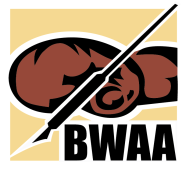 Boxing Writers Association of America97th and 98th Annual Awards DinnerThursday, June 8, 2023, 6 PMEdison Rooftop, 223 West 46th Street, New York, NY EVENT SPONSORSHIP PACKAGES♦ Dinner Sponsorship Package (only 1 to be sold)2 VIP tables of ten (premium seating and gift)2 Regular tables of tenOutside Back Cover of Event Journal (Full Color)2 Full Page Ads inside Event Journal (Full Color)Signage during Dinner and Awards (provided by Sponsor)		Special Thank You from the stage during Dinner and AwardsSpecial Thank You in Event JournalIntroduction of your fighters from the stage Promotional item in goodie bag, if desiredItem and promotional material on silent auction table, if desiredDinner Sponsorship Package: $25,000♦ Cocktail Hour Sponsorship Package (only 1 to be sold)1 VIP table of ten (premium seating and gift)2 Regular tables of tenInside Front Cover of Event Journal (Full Color)1 Full Page Ad inside Event Journal (Full Color) Signage during Cocktail Hour (provided by Sponsor)Special Thank You from the stage during Dinner and AwardsSpecial Thank You in Event JournalIntroduction of your fighters from the stage Promotional item in goodie bag, if desiredItem and promotional material on silent auction table, if desiredCocktail Hour Sponsorship Package: $15,000